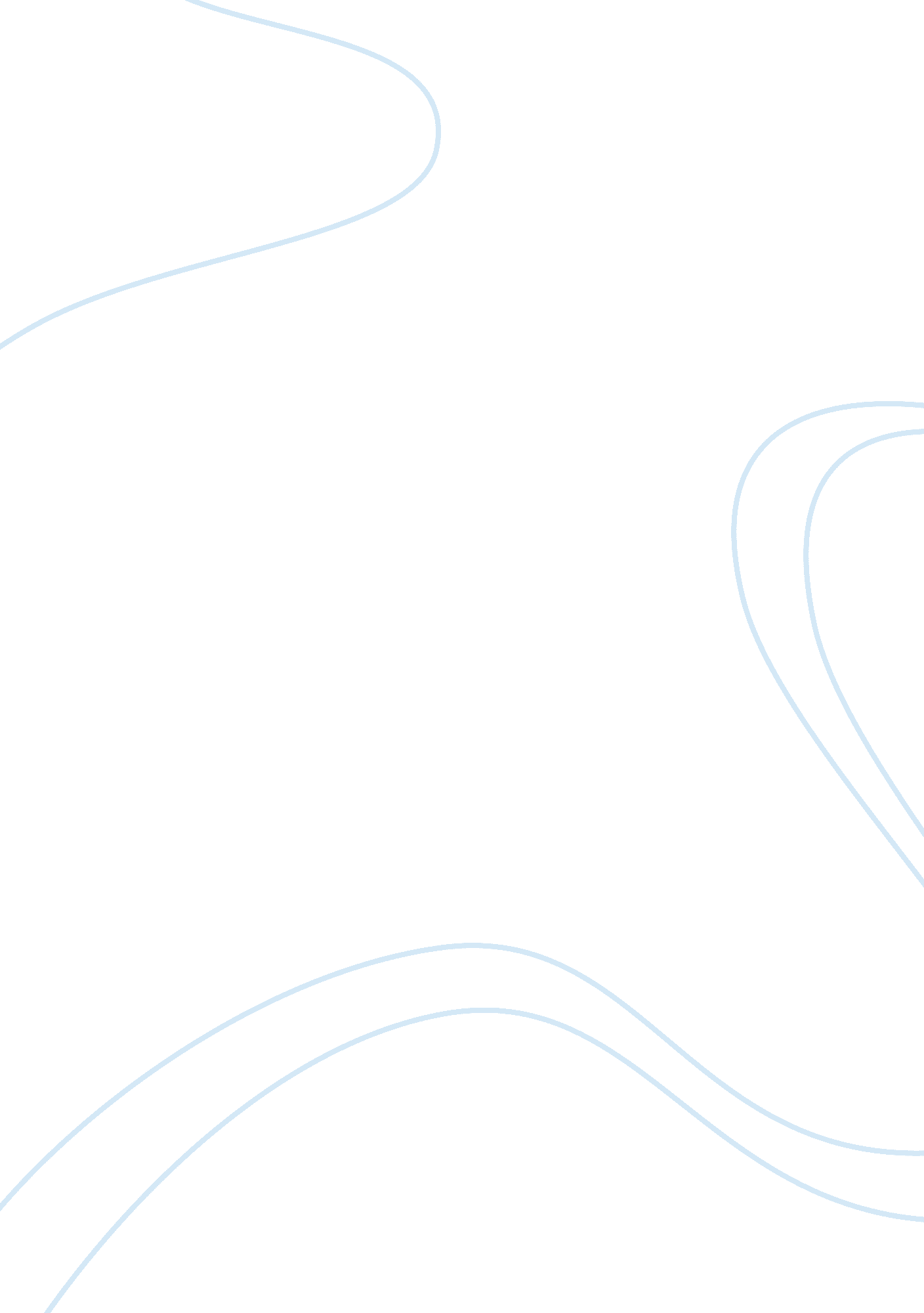 Political legitimacy essay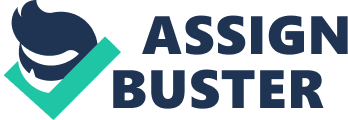 In specifying political legitimacy. theoreticians Thomas Hobbes. John Locke. and Emma Goldman each put forth a distinguishable set of values that frame their position on a government’s right to govern. Hobbes. a strong advocate to the right of self-preservation. claims that the protection of life is the lone standard required for a authorities to be legitimate. On the other manus. John Locke believes that authoritiess should non merely continue life. but besides let for single autonomies and protection of private belongings. while Emma Goldman maintains the belief that authoritiess use coercion to take away freedoms and hence should ne'er. under any fortunes. be considered legitimate. Locke’s statement on political legitimacy. that more than merely one value is needed to do a legitimate authorities. is obliging because his standard protects more than merely the life of citizens. it allows for individual’s to hold their ain autonomies free from an oppressive crowned head and prevents the dangers posed by absolute freedom. This paper will put up the lines of authorities for each theoretician and explicate why Locke’s position on a representative authorities with separation of powers is more compelling than Goldman’s absence of authorities and Hobbes’ belief in a autonomous regulation. Throughout his work entitled Leviathan. Thomas Hobbes argues that the right to self-preservation takes precedency above single autonomies. In the province of nature. adult male is given the right to make whatever he deems necessary to continue his ain life. Man can therefore commit hurt to another adult male or his belongings if he thinks it is best to keep his ain life. This province of nature. being of course quarrelsome. leads to mistrust and competition. and encourages unsafe Acts of the Apostless and widespread fright. There are no bounds on the hurts or retribution that can happen within this province and as a consequence. citizens find themselves in demand of protection from the force of others. The Hobbesian compact therefore creates authorities. by puting all power in the custodies of a crowned head. to squelch their frights and supply for their protection. therefore set uping a province of peace. In set uping a compact and a authorities. Hobbes provides the natural jurisprudence that “ a adult male be willing. when others are so excessively. as far-forth. as for peace. and defense mechanism of himself he shall believe it necessary. to put down this right to all things. ” ( Hobbes 80 ) . This means that in order to protect himself. and happening others that desire their ain protection above other things. adult male will give up all of his rights to a autonomous regulation. Hobbes argues thatfailureto release all rights to one swayer will put the compact back into a province of nature. The crowned head. holding been given all rights of the compact has absolute power and can order all Torahs and grant or keep back all freedoms. He is non to stay by any Torahs himself. if so he becomes capable to the commonwealth that he regulations. hence give uping his absolute power. The compact nevertheless. is non obligated to obey the crowned head in the event that his regulation threatens their right to self- saving. This right being primary in Hobbes’ position is the lone thing which persons ought to put above all other duties. whether those responsibilities are to their crowned head or fellow adult male. If it happens that the crowned head is in any manner interfering with the right to self-preservation. a value held above all duties and autonomies of the commonwealth. members of the compact may withstand his bids and thrust themselves back into a province of war. This nevertheless. does non fade out the commonwealth ; it merely removes an person from the commonwealth. By fade outing authorities and the common wealth. the sovereign’s remotion from power topographic points the compact into that same province of nature from which they came and they so must set up a new commonwealth and autonomous power. Therefore. the lone manner a autonomous power can be removed is upon decease. though this frequently consequences in the sequence of another crowned head. either by the predecessor’s pick or by election. Whereas Thomas Hobbes believes that an absolute autonomous authorities is the lone signifier of legitimacy. Emma Goldman differs by claiming that no authorities is legitimate because they take off freedoms. Goldman puts forth the theory that persons. given absolute freedom. have the ability to regulate themselves and coexist peacefully in societal harmoniousness supplied by the solidarity of involvements. The menace of force and fear root from the coercive actions used by any and all opinion authoritiess. It is the belief that authoritiess prevent us from making what we want and force us to make things we don’t want to. Goldman says. that allow authoritiess to “ rest on force. and are hence incorrect and harmful. ” ( Goldman 17 ) . These authoritiess harm persons by “ stealing in the signifier of revenue enhancements. [ and ] violent death in the signifier of war and capital penalty. ” ( Goldman 20 ) . Since anarchism claims that force by authorities injuries citizens. authoritiess can non supply protection for citizens. Because of her insisting that authoritiess. being coercive and harmful. are ne'er legitimate. Goldman fails to even see the beginnings of authorities and the bounds of their powers such as Hobbes and Locke have. She asserts that coercive authoritiess use the menace of force and force against citizens to command them. taking authoritiess to prosecute “ the absolute subordination of the person. ” therefore restricting all freedoms and autonomies that in a free province. the person would hold entree to. ( Goldman 19 ) . The subordination of the people by authorities. degrading the population to mundane obeisance. creates anenvironmentthat is colourless and spiritless. Alternatively of adhering to the control of corrupt establishments. Goldman urges persons to interrupt the coercive clasp of authoritiess. withstand all authorization and prosecute the freedoms they would get within a province societal harmoniousness exempt from important regulation. Locke. keeping the belief that Hobbes’ rights of the crowned head would take to tyranny. and that Goldman’s value of absolute freedom would bring forth a weak and helter-skelter society without Torahs. makes a instance for authorities that combines the best of Goldman and Hobbesian theories. Locke’s position on political legitimacy allows for a authorities with separate powers. so as non to go oppressive. and for autonomies provided to citizens under authorities regulation to promote freedom andequality. Under Locke’s province of nature. all adult male is made equal by the edict of God. Each adult male must continue himself. but besides under God’s power. has aresponsibilityto keep peace amongst the whole of world. This position of equality. over Hobbes’ factor of self-doubt. as a chief quality in the province of nature therefore leads to a more spread and equal authorities. as opposed to Hobbes’ authorities in which all power is placed in one swayer. In a Lockian authorities. power is divided into the legislative and the executive. this separation of power supports one individual from holding complete control over another. and the legislative and executive. harmonizing to Locke “ have regulations besides of naming and conveying the right to those who are to hold any portion in the public authorization. ” ( Locke 101 ) . This means that all legislative and executive organic structures of regulating are bound by the ain Torahs which they make. so as non to go corrupt. oppressive and bastard. Locke. in holding with Hobbes. realizes that authoritiess should be established for the protection of the people ; nevertheless he besides notes that protecting an individual’s life should non be their lone map. The primary values Locke gives of life. autonomy and belongings. claim that authoritiess have a responsibility to non merely protect the life of an person. but protect their belongings and supply them with autonomies every bit good. He agrees with Goldman that the freedom of the person is an of import value non to be overlooked. and maintains the proviso that legitimate authoritiess must supply and protect citizen’s rights. Nevertheless. Locke does non travel so far as to vouch the absolute freedom that Goldman nowadayss. He predicts that complete freedoms will take society on a unsafe way and that Torahs are put in topographic point to patrol opportunisms and prevent adult male from doing injury to one another. Locke besides refutes the Hobbesian impression that merely the crowned head has the power to order which liberties to supply and which to keep back. He asserts that persons must be given cardinal rights which no authorization has the power take away. Sing belongings rights. Locke produces the “ Labor Theory of Value” in which common belongings. when assorted with labour. becomes the private belongings of those who labored on it. Governments can non apportion this belongings otherwise and it must be entrusted to its rightful proprietor. On the disintegration of authorities. Locke advances the right of the public to set up new establishments of authorities if the former has become corrupt and oppressive. Locke approaches the disintegration of authoritiess by reasoning that persons have the right to arise against authoritiess that are found to be illicit. He claims that authoritiess are illicit when they “ are altered without the consent and contrary to the common involvement of the people. ” ( Locke 109 ) . He asserts that in this event. persons are obligated to arise and make a new regulating organic structure that responds to their wants. therefore giving rights of directing the authorities to its Godheads and keeping that the commonwealth is guaranteed some sum of power over its authorities. Locke’s construct of political legitimacy is obliging because it allows for cooperation between the populace and authorities which prevents the possibility of dictatorship that is derived from Hobbes’ theory. His theory of legitimacy besides protects life. belongings and the autonomies of people while forestalling any dangers to the populace that can be drawn from Goldman’s theory that no authorities is better than some authorities. At length. Locke’s theory. which successfully combines the values of separate important powers. authorities protections. and single autonomies. establishes a society in which there is a just and equal relationship between the commonwealth and its opinion establishment. 